COPD COPD is defined by two parameters – symptomatology and airflow obstruction (AO):Persistent respiratory symptoms (as opposed to only episodic symptoms in asthma)AO: not fully reversible and progressiveCOPD includes three major subtypes (which coexist with each other in any given patient):Chronic bronchitis – clinically defined by chronic cough and sputum productionEmphysema – pathologically defined by destruction of alveolar wallsSmall airway disease – reduced cross-sectional area of small bronchioles Emphysema is a pathological term that describes some structural changes a/w COPDTypes of emphysema:Centrilobular: a/w smoking; upper lobes and superior segments of lower lobesPanlobular: a/w AAT deficiency; lower lobesParaseptal: centrilobular emphysema PathophysiologyLow FEV1 and low FEV1/FVC; not reversible with inhaled bronchodilatorsV/Q (ventilation / perfusion) mismatch leads to hypoxemiaIncreased RV (residual volume), or air-trappingRV / TLC ratio increases DLCO is reduced in emphysemaHistory and examinationTriad of symptoms: cough, sputum production and exertional dyspneaRecurrent acute exacerbations present with wheezing, cough, dyspnea Use of accessory muscles of respirationTripod positionHoover’ signRight heart failure (raised JVP and peripheral edema)Digital clubbing is not a feature of uncomplicated COPDRisk factors: Cigarette/ pollution/ chulla smoker/ AAT deficiency (‘Z’ allele- markedly reduced AAT)/ infectionsDiagnosis Compatible clinical featureSpirometry: FEV1 / FVC < 0.7CXR: Hyperinflation/ Flattening of diaphragm/ Tubular heartAssessment of severity and staging: ABCD assessment toolTreatment of stable COPDSmoking cessation: Nicotine replacement/VareniclineInhaled bronchodilators (beta agonists and anticholinergics) given alone or in combinationLTOT if PaO2 ≤55 mmHgLVRS: Indicated- Upper lobe emphysema; Contraindicated-FEV1 < 20%, DLCO < 20%, diffuse emphysemaExacerbation of COPDMarked by worsening of dyspnea, cough, and wheezingNoninvasive positive-pressure ventilation improves clinical outcomesPOLYMERASE CHAIN REACTION ( PCR ) The PCR allows the DNA in a single cell, hair follicle or spermatozoan to be amplified and analysed.Each cycle doubles the copy number of the amplified gene i.e. exponential increaseRequirementsSelected DNA strand- to be amplifiedFour deoxyribonucleotides- dATP, dGTP, dCTP, and dTTP.Primers- single-stranded oligonucleotides, 20-35 nucleotides long, complementary to the regions flanking target DNA.MgCl2 and KClThermostable DNA polymerase, which can withstand a temperature up to 95o C. Taq polymerase, isolated from Thermus aquaticus is heat-stable and does not get denatured at high temperatures.Pfu is a thermostable enzyme having a proofreading activity (Taq polymerase doesn’t have proof reading activity) and is used for high fidelity DNA amplification. ProcedureDenaturation (96oC) - the target DNA to be amplified is heated to 95oC .Annealing (50oC) - the reaction mixture is cooled to 50oC, so the primers can bind to their complementary sequences on the single-stranded DNA templates.Extension (72oC) - the temperature is raised to the optimal temperature for Taq polymerase to synthesize new strands complementary to the original DNA. The new strand growth extends in 5’-3’ direction across the target DNA to make complimentary copies of the target.ApplicationsClinical diagnosis- Detection of inherited disorders, viral & bacterial diseases.PCR allows quantification and helps in detection for early diagnosis.Cancers and bacterial infections like tuberculosis can be detected with PCRPrenatal diagnosis-For prenatal diagnosis of various disorders like sickle cell anemia, beta thalassemia, cystic fibrosis etc.Comparison of a normal gene to its mutant form-PCR amplifies mutant DNA so that it can be studied and later used in the diagnosisForensic analysis-DNA isolated from single human hair, a tiny spot of blood, or a sample of semen is sufficient to determine whether the samples come from a specific individual.Archaeology & Palaeontology-Types of PCR -COMMON NERVE INJURIES:
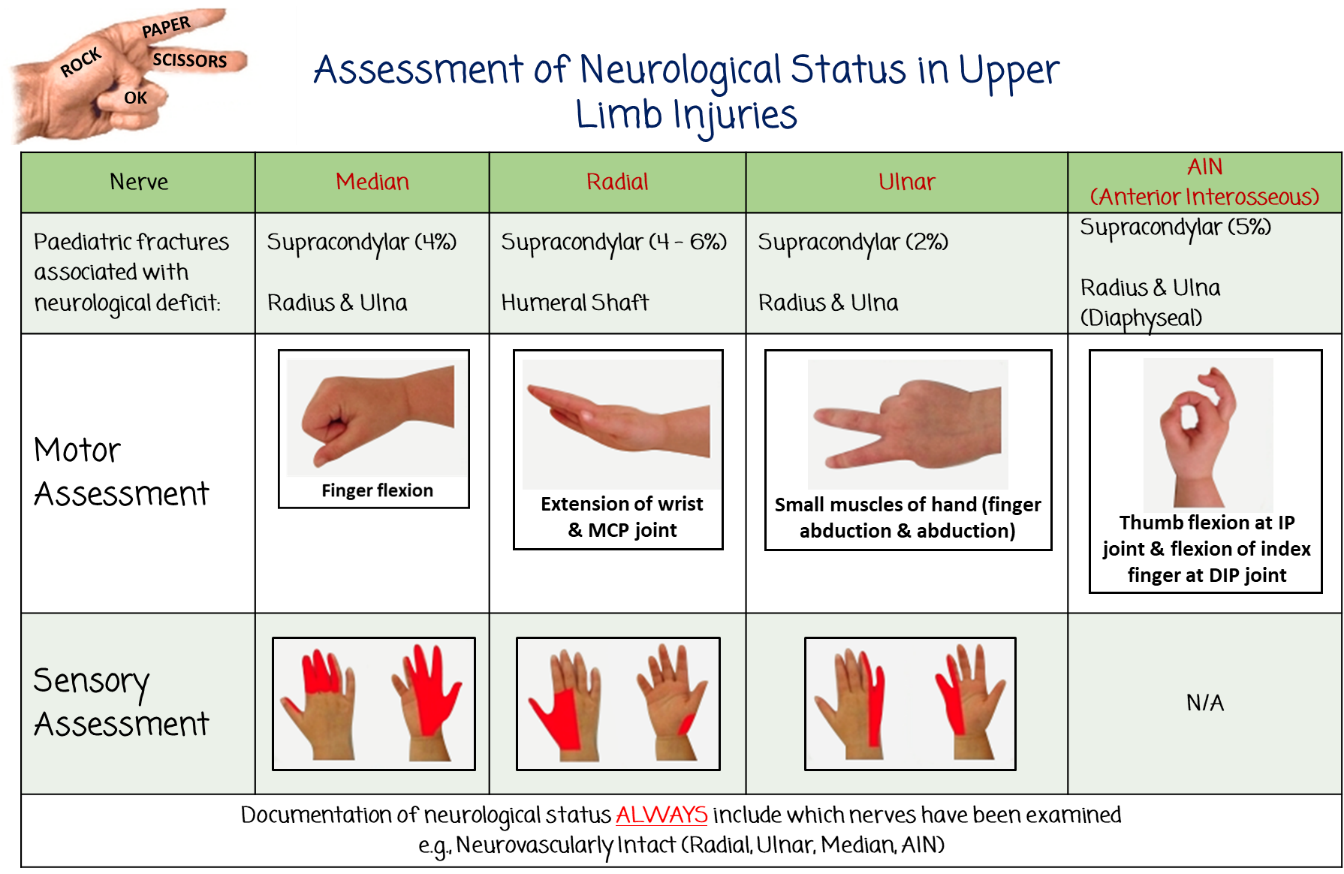 Tests for ulnar nerve:Tests for median nerve:NERVE ENTRAPMENT SYNDROMES- Simple PCRStandard PCR process Nested PCRWhen DNA is amplified by PCR in a very low concentration as compared to the total DNA in the sample.In this process, two sets of primers are used to increase the sensitivity & specificity-Outer primers - first DNA is amplified using outer primers.Inner primers - it helps to amplify sequence inside the binding site of outer primers.q- PCR (quantitative PCR) or Real-Time PCRIn this DNA amplified is quantitated at the same time, not at the end of PCR as in conventional PCR.Methods used are-Intercalating dyes- ethidium bromide & SYBR green (less toxic & more specific)Sequence-specific probes-generate fluorescence when hybridize to the target sequence-Taqman, Molecular beacon & fluorescence resonance energy transfer (Fret) probes.RT – PCR (Reverse transcriptase PCR)cDNA is generated from an mRNA template by reverse transcription. This cDNA is amplified by PCR, which can be used to synthesize useful proteins.Multiplex PCRSimultaneous multiplication of many targets using different primers in one reaction.INJURYINJURYNERVE INVOLVEDEFFECTSPLINTAGE POSITIONShoulder dislocationAxillary nerveDeltoid paralysis Initially anatomical position, followed by abduction till recovery Fracture shaft of humerusRadial nerve Wrist drop Cock up splint in wrist dorsiflexion Fracture medial condyle humerusUlnar nerve Mild claw hand Knuckle bending position with knuckle bender splint Posterior dislocation of hipSciatic nerve Foot drop due to peroneal component involvement Foot drop splint, keeping the foot in neutral position Knee dislocation, injury around neck of fibulaCommon peroneal nerve Foot drop Foot drop splint Monteggia fracturePosterior interosseous nerve (PIN)Finger drop Cock up splint Supracondylar fracture of humerusAnterior interosseous nerve (AIN) > median nerve Pointing index finger Kiloh-Nevin sign (anterior interosseous) > pointing index (median nerve)TESTMUSCLE AFFECTEDBook testAdductor pollicisCard testPalmar interosseiIgawa testDorsal interosseiFroment’s signCompensatory flexion by flexor pollicisTESTMUSCLE AFFECTEDApe thumb deformityThenar musclesPen testAdductor pollicis brevisKiloh Nevin signFlexor digitorum profundus (FDP) + Flexor pollicis longusBenediction handFlexor digitorum superficialis + Lateral half of flexor digitorum profundusNerveEntrapment syndromesPart of nerve involvedMedian nerveCarpal tunnel syndromeMedian nerve (at wrist) (most common) – superficial sensory branch is spared as it arises around 5 cm proximal to the carpal tunnelMedian nervePronator syndromeMedian nerve (proximally compressed beneath ligament of Struthers, bicipital aponeurosis or origin of pronator teres or flexor digitorum superficialis)Ulnar nerveCubital tunnel syndromeUlnar nerve (between two heads of flexor carpi ulnaris)Ulnar nerveGuyon’s canal syndromeUlnar nerve (at wrist)Brachial plexusThoracic outlet syndromeLower trunk of brachial plexus (C8 and T1) and subclavian vessels (between clavicle and first rib)Sciatic nervePiriformis syndromeSciatic nerveLateral cutaneous nerve of thighMeralgia parestheticaLateral cutaneous nerve of thigh (can also get involved In McRoberts’ obstetric maneuver)Superficial radial nerveCheiralgia parestheticaSuperficial radial nervePosterior tibial nerveTarsal tunnel syndromePosterior tibial nerve (behind and below medial malleolus)Interdigital nerve of 3rd and 4th toeMorton’s metatarsalgiaInterdigital nerve compression (usually of 3rd and 4th toe)